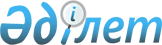 Әлеуметтік медициналық сақтандыру қорының активтерінен алынатын комиссиялық сыйақының пайыздық мөлшерлемесінің 2018 жылға арналған шекті шамасын белгілеу туралыҚазақстан Республикасы Үкіметінің 2018 жылғы 4 мамырдағы № 238 қаулысы.
      "Міндетті әлеуметтік медициналық сақтандыру туралы" 2015 жылғы 16 қарашадағы Қазақстан Республикасы Заңының 19-бабының 1-тармағына сәйкес Қазақстан Республикасының Үкіметі ҚАУЛЫ ЕТЕДІ:
      1. "Әлеуметтік медициналық сақтандыру қоры" коммерциялық емес акционерлік қоғамының (бұдан әрі – қор) қызметін жүзеге асыруға комиссиялық сыйақының пайыздық мөлшерлемесінің 2018 жылға арналған шекті шамасы есепті айда қордың шотына келіп түскен активтер мөлшерінің 5,18 пайызынан асырылмай бекітілсін.
      2. Осы қаулы 2018 жылғы 1 қаңтардан бастап қолданысқа енгізіледі және ресми жариялануға тиіс.
					© 2012. Қазақстан Республикасы Әділет министрлігінің «Қазақстан Республикасының Заңнама және құқықтық ақпарат институты» ШЖҚ РМК
				
      Қазақстан Республикасының
Премьер-Министрі

Б. Сағынтаев
